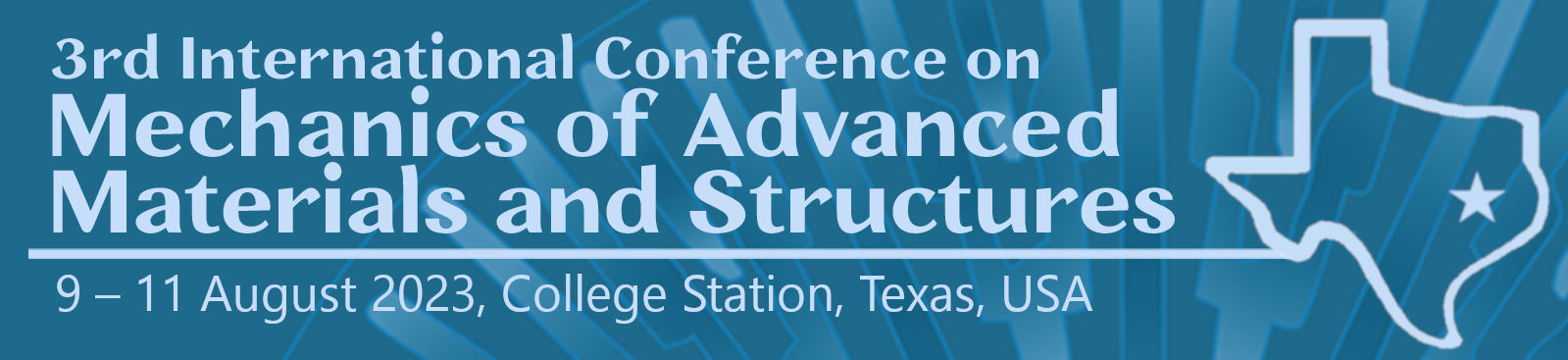 The J.N. Reddy Medal Nomination Form 2023(Please send this form to jnreddy@tamu.edu no later than May 1, 2023)Name of the nominee: Nominee’s Affiliation, e-mail: Nominator’s name, affiliation, and e-mail:Basis of the nomination (summary of the qualifications for the award; limit 350 words)Citation (no more than 40 words):List of THREE references (list the name, affiliation, and e-mail address for each):	1.	2.	3.Attachments:  3 Letters of support  CV (not exceeding 20 pages) of the nominee 